Garas distances pārgājienu maršruta E 11 (Mežtaka) izveides kritēriji:Maršruts iet pa maziem lauku, meža ceļiem un takām.Maršruts iet pa publiski pieejamiem ceļiem, servitūta ceļiem, neiet pa privātiem ceļiem, kur īpašnieks var nepiekrist vai jebkurā brīdī slēgt taku, apdraudot tās nepārtrauktību (pārrāvumu).Taka neiet pa “lieliem” ceļiem – A klases ceļiem (noteikti nē!), reģionāliem ceļiem ar augstu satiksmes intensitāti, izņemot, ja nepieciešams savienot divus maršruta posmus un tas ir vienīgais variants, kā to izdarīt.Taka neiet (neizlokas) uz katru atsevišķu tūrisma objektu (sk. attēlu), bet, gan pa tuvāko loģisko ceļu, ieturot galveno virzienu. Pilsētās tā nelīkumo pa visiem iespējamiem tūrisma objektiem, bet iziet cauri pa tūrisma ziņā svarīgākajām vietām (gājēju ielām, promenādēm, cits).Takai tuvākie tūrisma un infrastruktūras objekti tiks iezīmēti kartē un tā būs katra gājēja izvēle, uz kuru iet.Jautājums: “Cik tālu no takas plānot un vēlāk mārketinga materiālos aprakstīt tuvākos tūrisma objektus?” Atbilde: Ja vidēji, vienas dienas gājiena maršruts plānots aptuveni +- 20 – 25 km robežās, tad gājējs neies speciāli uz objektu (turp – atpakaļ), kas atradīsies no takas tālāk par 1 km vienā virzienā.Takas tematika ir mežs kā viena no Latvijas (un Eiropas) lielākajām bagātībām, tādēļ viens no takas fokusiem ir mežiem klātās teritorijas, t.sk. respektējot to, ka tūrists vēlēsies arī iepazīt teritorijas “must see” objektus un arī infrastruktūras objektus.Taka ir plānota tā, lai vismaz viena naktsmītne būtu dienas sasniedzamības attālumā. Resp., no rīta, izejot no naktsmītnes, viņš var dienas laikā aiziet līdz nākamai (startā un finišā ir kur palikt).Vietām taka plānota tā, lai būtu iespējams arī no starta – finiša punktiem, vai tuvākās apkaimes doties prom, vai līdz nākamam punktam aizbraukt ar sabiedrisko transportu, tur, kur tas iespējams.Ja maršruts šķērso lielos autoceļus, ceļus, dzelzceļus, tai vietai jābūt tādai, kuras šķērsošana gājējam nav pretrunā ar satiksmes noteikumiem vai drošību.Maršruts nevar iet pa veloceliņiem, kas ir paredzēti tikai velobraucējiem, ne gājējiem.Maršruts ir jāplāno tā, kā arī pats plānotājs reāli ietu ne tikai konkrēto posmu, bet maršrutu vismaz vairāku dienu garumā.Ja kaut kur tiek izstrādāta alternatīva maršruta daļa, tad tādā veidā, lai no tās finiša, ievērojot iepriekš minētos kritērijus, varētu turpināt secīgu un nepārtrauktu tālāko maršrutu (resp, palaižot taku pa citu ceļu, jāizplānot, lai alternatīva nebeidzas nekurienē, ir naktsmītnes, nav lielo autoceļu tālākajā posmā, neatļautas ceļu šķērsošanas u.t.t. un tjpr.Ja ir daudz dažādu objektu, tad marštrutu neplānojam tā, lai tas aizietu līdz katram konkrētam objektam kā attēlā sarkanā krāsā, bet veidojam tā, kā norādīts – dzeltenā krāsā.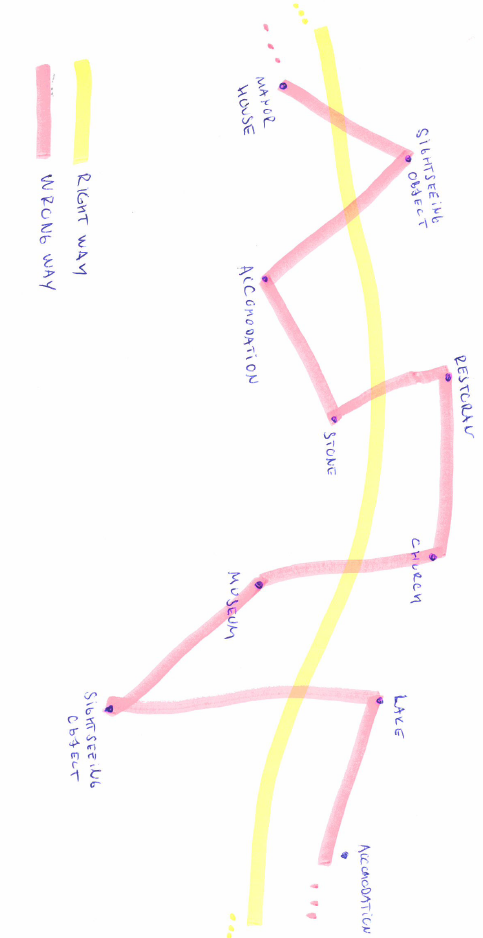 